О внесении изменений в муниципальную программу «Развитие культуры в Еловском  муниципальном округе Пермского края», утвержденную Постановлением администрации  Еловского муниципального района от 30 октября  2020 г. № 442-п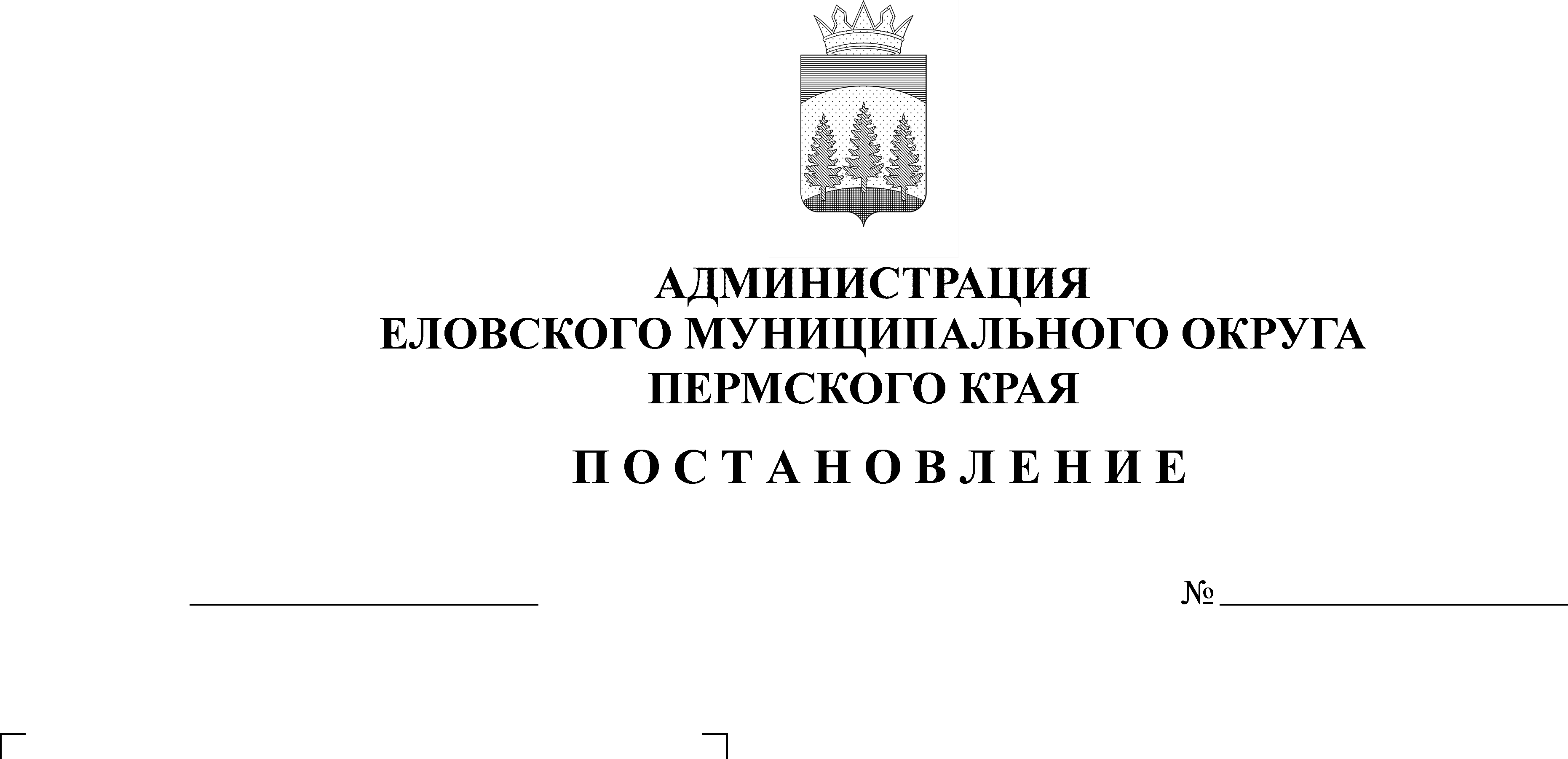 В соответствии со статьей 86 Бюджетного кодекса Российской Федерации, статьей 16 Федерального закона от 06 октября 2003 г. № 131-ФЗ «Об общих принципах организации местного самоуправления в Российской Федерации», решением Думы Еловского муниципального округа Пермского края от 24 декабря 2020 г. № 67 «Об утверждении Положения о Бюджетном процессе в Еловском муниципальном округе Пермского края», Постановлением администрации Еловского района от 30 сентября 2016 г. № 331-п «Об утверждения Порядка принятия решений о разработке муниципальных программ, их формирования и реализации, Порядка проведения и критерии оценки эффективности реализации муниципальной программы», Администрация Еловского муниципального округа Пермского края ПОСТАНОВЛЯЕТ:1. Утвердить прилагаемые изменения в муниципальную программу «Развитие культуры в Еловском муниципальном округе Пермского края», утвержденную Постановлением администрации Еловского муниципального района от 30 октября 2020 г. № 442-п (в редакции Постановлений Администрации Еловского муниципального округа Пермского края от 27 января 2021 г. № 16-п, от 02 марта 2021 г. № 97-п).2. Настоящее Постановление обнародовать на официальном сайте газеты «Искра Прикамья» и на официальном сайте Еловского муниципального округа Пермского края.3. Постановление вступает в силу со дня его официального обнародования.Глава муниципального округа –глава администрации Еловскогомуниципального округа Пермского края                                               А.А. ЧечкинУТВЕРЖДЕНЫПостановлениемадминистрации Еловскогомуниципального округа Пермского краяот 29.04.2021№ 202-п ИЗМЕНЕНИЯ, которые вносятся в муниципальную программу «Развитие культуры в Еловском муниципальном округе Пермского края», утвержденную Постановлением администрации Еловского муниципального района от 30 октября 2020 г. № 442-пВ паспорте муниципальной программы «Развитие культуры в Еловском муниципальном округе Пермского края» позиции 8 и 9 изложить в следующей редакции:Раздел «Финансирование муниципальной программы «Развитие культуры в Еловском муниципальном округе Пермского края» изложить в следующей редакции:«ФИНАНСИРОВАНИЕ муниципальной программы «Развитие культуры в Еловском муниципальном округе Пермского края»3. Раздел «Финансирование подпрограммы 1.2 «Приведение в нормативное состояние и укрепление материальной базы учреждений культуры в Еловском муниципальном округе Пермского края» изложить в следующей редакции:«ФИНАНСИРОВАНИЕПодпрограммы 1.2. «Приведение в нормативное состояние учреждений отрасли культуры в Еловском муниципальном округе Пермского края» муниципальной программы «Развитие культуры в Еловском муниципальном округе Пермского края»№Наименование разделаСодержание разделаСодержание разделаСодержание раздела8Сроки реализации программы 2021 - 2023 годы2021 - 2023 годы2021 - 2023 годы9Объемы и источники финансирования программы (подпрограммы)2021 год2022 год2023 год9программа, всего (руб.), в том числе:35 238 066,6632 411 034,6633 704 996,669бюджет Еловского муниципального округа33 624 387,6631 815 906,1632 139 396,669бюджет Пермского края1 613 679595 128,501 565 600,009Подпрограмма 1.1, всего (руб.), в том числе:33 655 246,6631 764 196,6631 764 196,669бюджет Еловского муниципального округа33 545 246,6631 654 196,6631 654 196,669бюджет Пермского края110 000110 000110 000Подпрограмма 1.2, всего (руб.), в том числе:1 582 820646 8381 940 800бюджет Еловского муниципального округа79 141161 709,50485 200бюджет Пермского края1 503 679485 128,501 455 600Код Наименование цели программы, подпрограммы, задачиНаименование цели программы, подпрограммы, задачиИсточник финансирования Источник финансирования Объем финансирования, руб.Объем финансирования, руб.Объем финансирования, руб.Объем финансирования, руб.Код Наименование цели программы, подпрограммы, задачиНаименование цели программы, подпрограммы, задачиИсточник финансирования Источник финансирования 2021 год2022 год2023 год2023 год1223345661Цель. 1. Создание условий для организации досуга и самореализации жителей на территории Еловского муниципального районаЦель. 1. Создание условий для организации досуга и самореализации жителей на территории Еловского муниципального районаЦель. 1. Создание условий для организации досуга и самореализации жителей на территории Еловского муниципального районаЦель. 1. Создание условий для организации досуга и самореализации жителей на территории Еловского муниципального районаЦель. 1. Создание условий для организации досуга и самореализации жителей на территории Еловского муниципального районаЦель. 1. Создание условий для организации досуга и самореализации жителей на территории Еловского муниципального районаЦель. 1. Создание условий для организации досуга и самореализации жителей на территории Еловского муниципального районаЦель. 1. Создание условий для организации досуга и самореализации жителей на территории Еловского муниципального района1.1Подпрограмма «Сохранение и развитие культурного потенциала культуры Еловского муниципального округа Пермского края»Подпрограмма «Сохранение и развитие культурного потенциала культуры Еловского муниципального округа Пермского края»Бюджет Еловского муниципального округаБюджет Еловского муниципального округа33 545 246,6633 545 246,6633 545 246,6633 545 246,661.1Подпрограмма «Сохранение и развитие культурного потенциала культуры Еловского муниципального округа Пермского края»Подпрограмма «Сохранение и развитие культурного потенциала культуры Еловского муниципального округа Пермского края»Бюджет Пермского краяБюджет Пермского края110 000110 000110 000110 0001.1.1Задача.  Создание условий для реализации современных тенденций развития библиотечного обслуживанияЗадача.  Создание условий для реализации современных тенденций развития библиотечного обслуживанияЗадача.  Создание условий для реализации современных тенденций развития библиотечного обслуживанияЗадача.  Создание условий для реализации современных тенденций развития библиотечного обслуживания7 452 0847 452 0847 452 0847 452 0841.1.2Задача. Организация деятельности клубных формирований учреждений культуры Еловского муниципального округа Пермского краяЗадача. Организация деятельности клубных формирований учреждений культуры Еловского муниципального округа Пермского краяЗадача. Организация деятельности клубных формирований учреждений культуры Еловского муниципального округа Пермского краяЗадача. Организация деятельности клубных формирований учреждений культуры Еловского муниципального округа Пермского края20 260 53520 260 53520 260 53520 260 5351.1.3Задача. Создание условий для организации мероприятий, направленных на повышение вовлеченности жителей Еловского муниципального округа в культурно-досуговые и культурно-просветительские мероприятия и процесс творческой самореализацииЗадача. Создание условий для организации мероприятий, направленных на повышение вовлеченности жителей Еловского муниципального округа в культурно-досуговые и культурно-просветительские мероприятия и процесс творческой самореализацииЗадача. Создание условий для организации мероприятий, направленных на повышение вовлеченности жителей Еловского муниципального округа в культурно-досуговые и культурно-просветительские мероприятия и процесс творческой самореализацииЗадача. Создание условий для организации мероприятий, направленных на повышение вовлеченности жителей Еловского муниципального округа в культурно-досуговые и культурно-просветительские мероприятия и процесс творческой самореализации618 0000001.1.4Обеспечение доступа к художественному образованию и приобщения к искусству и культуре детей, подростков и молодежи Еловского муниципального округаОбеспечение доступа к художественному образованию и приобщения к искусству и культуре детей, подростков и молодежи Еловского муниципального округаОбеспечение доступа к художественному образованию и приобщения к искусству и культуре детей, подростков и молодежи Еловского муниципального округаОбеспечение доступа к художественному образованию и приобщения к искусству и культуре детей, подростков и молодежи Еловского муниципального округа5 324 627,665 324 627,665 324 627,665 324 627,661.2Подпрограмма «Приведение в нормативное состояние и укрепление материальной базы учреждений культуры в Еловском муниципальном округе Пермского края»Подпрограмма «Приведение в нормативное состояние и укрепление материальной базы учреждений культуры в Еловском муниципальном округе Пермского края»Подпрограмма «Приведение в нормативное состояние и укрепление материальной базы учреждений культуры в Еловском муниципальном округе Пермского края»Бюджет Еловского муниципального округа79 141161 709,50161 709,50485 2001.2Подпрограмма «Приведение в нормативное состояние и укрепление материальной базы учреждений культуры в Еловском муниципальном округе Пермского края»Подпрограмма «Приведение в нормативное состояние и укрепление материальной базы учреждений культуры в Еловском муниципальном округе Пермского края»Подпрограмма «Приведение в нормативное состояние и укрепление материальной базы учреждений культуры в Еловском муниципальном округе Пермского края»Бюджет Пермского края1 503 679485 128,5485 128,51 455 6001.2.1Задача. Приведение в нормативное состояние существующих объектов, занимаемых учреждениями культуры Задача. Приведение в нормативное состояние существующих объектов, занимаемых учреждениями культуры Задача. Приведение в нормативное состояние существующих объектов, занимаемых учреждениями культуры Задача. Приведение в нормативное состояние существующих объектов, занимаемых учреждениями культуры 00001.2.2Задача. Укрепление материально-технической базы учреждений культуры Еловского муниципального округа.Задача. Укрепление материально-технической базы учреждений культуры Еловского муниципального округа.Задача. Укрепление материально-технической базы учреждений культуры Еловского муниципального округа.Задача. Укрепление материально-технической базы учреждений культуры Еловского муниципального округа.1 582 820646 838646 8381 940 800Итого по цели 1, в том числе по источникам финансирования Итого по цели 1, в том числе по источникам финансирования ИТОГОИТОГОИТОГО35 238 066,6633 734 387,6633 734 387,6633 734 387,66Итого по цели 1, в том числе по источникам финансирования Итого по цели 1, в том числе по источникам финансирования Бюджет Еловского муниципального округаБюджет Еловского муниципального округаБюджет Еловского муниципального округа33 624 387,6633 624 387,6633 624 387,6633 624 387,66Итого по цели 1, в том числе по источникам финансирования Итого по цели 1, в том числе по источникам финансирования Бюджет Пермского краяБюджет Пермского краяБюджет Пермского края1 613 679595 128,50595 128,501 565 600Всего по программе, в том числе по источникам финансирования Всего по программе, в том числе по источникам финансирования ВСЕГОВСЕГОВСЕГО35 238 066,6633 734 387,6633 734 387,6633 734 387,66Всего по программе, в том числе по источникам финансирования Всего по программе, в том числе по источникам финансирования Бюджет Еловского муниципального округаБюджет Еловского муниципального округаБюджет Еловского муниципального округа33 624 387,6633 624 387,6633 624 387,6633 624 387,66Всего по программе, в том числе по источникам финансирования Всего по программе, в том числе по источникам финансирования Бюджет Пермского краяБюджет Пермского краяБюджет Пермского края1 613 679595 128,50595 128,501 565 600КодНаименование цели программы, подпрограммы, задачи, основного мероприятияНаименование цели программы, подпрограммы, задачи, основного мероприятияУчастник программыУчастник программыУчастник программыПоказатели непосредственного результатаПоказатели непосредственного результатаПоказатели непосредственного результатаПоказатели непосредственного результатаПоказатели непосредственного результатаПоказатели непосредственного результатаПоказатели непосредственного результатаПоказатели непосредственного результатаПоказатели непосредственного результатаИсточник финансирования Источник финансирования Объем финансирования, руб.Объем финансирования, руб.Объем финансирования, руб.КодНаименование цели программы, подпрограммы, задачи, основного мероприятияНаименование цели программы, подпрограммы, задачи, основного мероприятияУчастник программыУчастник программыУчастник программынаименование показателя непосредственного результатаед. изм.ед. изм.2021 год2021 год2022 год2022 год2023 год2023 годИсточник финансирования Источник финансирования 2021 год2022 год2023 год122333455667788991011121.2.2 Задача. Укрепление материально-технической базы учреждений культуры Еловского муниципального округа.Задача. Укрепление материально-технической базы учреждений культуры Еловского муниципального округа.Задача. Укрепление материально-технической базы учреждений культуры Еловского муниципального округа.Задача. Укрепление материально-технической базы учреждений культуры Еловского муниципального округа.Задача. Укрепление материально-технической базы учреждений культуры Еловского муниципального округа.Задача. Укрепление материально-технической базы учреждений культуры Еловского муниципального округа.Задача. Укрепление материально-технической базы учреждений культуры Еловского муниципального округа.Задача. Укрепление материально-технической базы учреждений культуры Еловского муниципального округа.Задача. Укрепление материально-технической базы учреждений культуры Еловского муниципального округа.Задача. Укрепление материально-технической базы учреждений культуры Еловского муниципального округа.Задача. Укрепление материально-технической базы учреждений культуры Еловского муниципального округа.Задача. Укрепление материально-технической базы учреждений культуры Еловского муниципального округа.Задача. Укрепление материально-технической базы учреждений культуры Еловского муниципального округа.Задача. Укрепление материально-технической базы учреждений культуры Еловского муниципального округа.Задача. Укрепление материально-технической базы учреждений культуры Еловского муниципального округа.Задача. Укрепление материально-технической базы учреждений культуры Еловского муниципального округа.Задача. Укрепление материально-технической базы учреждений культуры Еловского муниципального округа.Задача. Укрепление материально-технической базы учреждений культуры Еловского муниципального округа.Задача. Укрепление материально-технической базы учреждений культуры Еловского муниципального округа.1.2.2.1Обновление материально-технической базы муниципальных учрежденийОбновление материально-технической базы муниципальных учрежденийМБОУДО «ЕДШИ»МБОУДО «ЕДШИ»МБОУДО «ЕДШИ»Приобретение:- Пианино- Гитары шестиструнные, классические- Гитары шестиструнные, классические 3/4ИТОГОЕд.Ед.2322320000Бюджет ЕМОБюджет ЕМО42 950161 709,50485 200муниципальные учреждениямуниципальные учреждениямуниципальные учрежденияПриобретение:- Пианино- Гитары шестиструнные, классические- Гитары шестиструнные, классические 3/4ИТОГОЕд.Ед.77Бюджет Пермского краяБюджет Пермского края816 050485 128,501 455 600Итого по мероприятию 1.2.1.1, в том числе по источникам финансирования Итого по мероприятию 1.2.1.1, в том числе по источникам финансирования Итого по мероприятию 1.2.1.1, в том числе по источникам финансирования Итого по мероприятию 1.2.1.1, в том числе по источникам финансирования Итого по мероприятию 1.2.1.1, в том числе по источникам финансирования Итого по мероприятию 1.2.1.1, в том числе по источникам финансирования Итого по мероприятию 1.2.1.1, в том числе по источникам финансирования Итого по мероприятию 1.2.1.1, в том числе по источникам финансирования Итого по мероприятию 1.2.1.1, в том числе по источникам финансирования Итого по мероприятию 1.2.1.1, в том числе по источникам финансирования Итого по мероприятию 1.2.1.1, в том числе по источникам финансирования Итого по мероприятию 1.2.1.1, в том числе по источникам финансирования Итого по мероприятию 1.2.1.1, в том числе по источникам финансирования Итого по мероприятию 1.2.1.1, в том числе по источникам финансирования Итого по мероприятию 1.2.1.1, в том числе по источникам финансирования ИТОГОИТОГО859 000646 8381 940 800Итого по мероприятию 1.2.1.1, в том числе по источникам финансирования Итого по мероприятию 1.2.1.1, в том числе по источникам финансирования Итого по мероприятию 1.2.1.1, в том числе по источникам финансирования Итого по мероприятию 1.2.1.1, в том числе по источникам финансирования Итого по мероприятию 1.2.1.1, в том числе по источникам финансирования Итого по мероприятию 1.2.1.1, в том числе по источникам финансирования Итого по мероприятию 1.2.1.1, в том числе по источникам финансирования Итого по мероприятию 1.2.1.1, в том числе по источникам финансирования Итого по мероприятию 1.2.1.1, в том числе по источникам финансирования Итого по мероприятию 1.2.1.1, в том числе по источникам финансирования Итого по мероприятию 1.2.1.1, в том числе по источникам финансирования Итого по мероприятию 1.2.1.1, в том числе по источникам финансирования Итого по мероприятию 1.2.1.1, в том числе по источникам финансирования Итого по мероприятию 1.2.1.1, в том числе по источникам финансирования Итого по мероприятию 1.2.1.1, в том числе по источникам финансирования Бюджет ЕМОБюджет ЕМО42 950161 709,50485 200Итого по мероприятию 1.2.1.1, в том числе по источникам финансирования Итого по мероприятию 1.2.1.1, в том числе по источникам финансирования Итого по мероприятию 1.2.1.1, в том числе по источникам финансирования Итого по мероприятию 1.2.1.1, в том числе по источникам финансирования Итого по мероприятию 1.2.1.1, в том числе по источникам финансирования Итого по мероприятию 1.2.1.1, в том числе по источникам финансирования Итого по мероприятию 1.2.1.1, в том числе по источникам финансирования Итого по мероприятию 1.2.1.1, в том числе по источникам финансирования Итого по мероприятию 1.2.1.1, в том числе по источникам финансирования Итого по мероприятию 1.2.1.1, в том числе по источникам финансирования Итого по мероприятию 1.2.1.1, в том числе по источникам финансирования Итого по мероприятию 1.2.1.1, в том числе по источникам финансирования Итого по мероприятию 1.2.1.1, в том числе по источникам финансирования Итого по мероприятию 1.2.1.1, в том числе по источникам финансирования Итого по мероприятию 1.2.1.1, в том числе по источникам финансирования Бюджет Пермского краяБюджет Пермского края816 050485 128,501 455 6001.2.2.21.2.2.2Обновление материально-технической базы муниципальных учрежденийОбновление материально-технической базы муниципальных учрежденийМБОУДО «ЕДШИ»Приобретение:- баян- аккордеон- балалайка- бар-чаймса- ноутбук- натюрмортная стойка- мольбертИТОГОПриобретение:- баян- аккордеон- балалайка- бар-чаймса- ноутбук- натюрмортная стойка- мольбертИТОГОПриобретение:- баян- аккордеон- балалайка- бар-чаймса- ноутбук- натюрмортная стойка- мольбертИТОГОЕд.Ед.11116110211111611021Бюджет ЕМОБюджет ЕМО36 191161 709,50485 200Приобретение:- баян- аккордеон- балалайка- бар-чаймса- ноутбук- натюрмортная стойка- мольбертИТОГОПриобретение:- баян- аккордеон- балалайка- бар-чаймса- ноутбук- натюрмортная стойка- мольбертИТОГОПриобретение:- баян- аккордеон- балалайка- бар-чаймса- ноутбук- натюрмортная стойка- мольбертИТОГОЕд.Ед.11116110211111611021Бюджет Пермского краяБюджет Пермского края687 629485 128,501 455 600Итого по мероприятию 1.2.2.2, в том числе по источникам финансированияИтого по мероприятию 1.2.2.2, в том числе по источникам финансированияИтого по мероприятию 1.2.2.2, в том числе по источникам финансированияИтого по мероприятию 1.2.2.2, в том числе по источникам финансированияИтого по мероприятию 1.2.2.2, в том числе по источникам финансированияИтого по мероприятию 1.2.2.2, в том числе по источникам финансированияИтого по мероприятию 1.2.2.2, в том числе по источникам финансированияИтого по мероприятию 1.2.2.2, в том числе по источникам финансированияИтого по мероприятию 1.2.2.2, в том числе по источникам финансированияИтого по мероприятию 1.2.2.2, в том числе по источникам финансированияИтого по мероприятию 1.2.2.2, в том числе по источникам финансированияИтого по мероприятию 1.2.2.2, в том числе по источникам финансированияИтого по мероприятию 1.2.2.2, в том числе по источникам финансированияИтого по мероприятию 1.2.2.2, в том числе по источникам финансированияИтого по мероприятию 1.2.2.2, в том числе по источникам финансированияИТОГОИТОГО723 820646 8381 940 800Итого по мероприятию 1.2.2.2, в том числе по источникам финансированияИтого по мероприятию 1.2.2.2, в том числе по источникам финансированияИтого по мероприятию 1.2.2.2, в том числе по источникам финансированияИтого по мероприятию 1.2.2.2, в том числе по источникам финансированияИтого по мероприятию 1.2.2.2, в том числе по источникам финансированияИтого по мероприятию 1.2.2.2, в том числе по источникам финансированияИтого по мероприятию 1.2.2.2, в том числе по источникам финансированияИтого по мероприятию 1.2.2.2, в том числе по источникам финансированияИтого по мероприятию 1.2.2.2, в том числе по источникам финансированияИтого по мероприятию 1.2.2.2, в том числе по источникам финансированияИтого по мероприятию 1.2.2.2, в том числе по источникам финансированияИтого по мероприятию 1.2.2.2, в том числе по источникам финансированияИтого по мероприятию 1.2.2.2, в том числе по источникам финансированияИтого по мероприятию 1.2.2.2, в том числе по источникам финансированияИтого по мероприятию 1.2.2.2, в том числе по источникам финансированияБюджет ЕМОБюджет ЕМО36 191161 709,50485 200Итого по мероприятию 1.2.2.2, в том числе по источникам финансированияИтого по мероприятию 1.2.2.2, в том числе по источникам финансированияИтого по мероприятию 1.2.2.2, в том числе по источникам финансированияИтого по мероприятию 1.2.2.2, в том числе по источникам финансированияИтого по мероприятию 1.2.2.2, в том числе по источникам финансированияИтого по мероприятию 1.2.2.2, в том числе по источникам финансированияИтого по мероприятию 1.2.2.2, в том числе по источникам финансированияИтого по мероприятию 1.2.2.2, в том числе по источникам финансированияИтого по мероприятию 1.2.2.2, в том числе по источникам финансированияИтого по мероприятию 1.2.2.2, в том числе по источникам финансированияИтого по мероприятию 1.2.2.2, в том числе по источникам финансированияИтого по мероприятию 1.2.2.2, в том числе по источникам финансированияИтого по мероприятию 1.2.2.2, в том числе по источникам финансированияИтого по мероприятию 1.2.2.2, в том числе по источникам финансированияИтого по мероприятию 1.2.2.2, в том числе по источникам финансированияБюджет Пермского краяБюджет Пермского края687 629485 128,501 455 600Итого по задаче 1.2.2, в том числе по источникам финансирования Итого по задаче 1.2.2, в том числе по источникам финансирования Итого по задаче 1.2.2, в том числе по источникам финансирования Итого по задаче 1.2.2, в том числе по источникам финансирования Итого по задаче 1.2.2, в том числе по источникам финансирования Итого по задаче 1.2.2, в том числе по источникам финансирования Итого по задаче 1.2.2, в том числе по источникам финансирования Итого по задаче 1.2.2, в том числе по источникам финансирования Итого по задаче 1.2.2, в том числе по источникам финансирования Итого по задаче 1.2.2, в том числе по источникам финансирования Итого по задаче 1.2.2, в том числе по источникам финансирования Итого по задаче 1.2.2, в том числе по источникам финансирования Итого по задаче 1.2.2, в том числе по источникам финансирования Итого по задаче 1.2.2, в том числе по источникам финансирования Итого по задаче 1.2.2, в том числе по источникам финансирования ИТОГОИТОГО1 582 820646 8381 940 800Итого по задаче 1.2.2, в том числе по источникам финансирования Итого по задаче 1.2.2, в том числе по источникам финансирования Итого по задаче 1.2.2, в том числе по источникам финансирования Итого по задаче 1.2.2, в том числе по источникам финансирования Итого по задаче 1.2.2, в том числе по источникам финансирования Итого по задаче 1.2.2, в том числе по источникам финансирования Итого по задаче 1.2.2, в том числе по источникам финансирования Итого по задаче 1.2.2, в том числе по источникам финансирования Итого по задаче 1.2.2, в том числе по источникам финансирования Итого по задаче 1.2.2, в том числе по источникам финансирования Итого по задаче 1.2.2, в том числе по источникам финансирования Итого по задаче 1.2.2, в том числе по источникам финансирования Итого по задаче 1.2.2, в том числе по источникам финансирования Итого по задаче 1.2.2, в том числе по источникам финансирования Итого по задаче 1.2.2, в том числе по источникам финансирования Бюджет ЕМОБюджет ЕМО79 141161 709,50485 200Итого по задаче 1.2.2, в том числе по источникам финансирования Итого по задаче 1.2.2, в том числе по источникам финансирования Итого по задаче 1.2.2, в том числе по источникам финансирования Итого по задаче 1.2.2, в том числе по источникам финансирования Итого по задаче 1.2.2, в том числе по источникам финансирования Итого по задаче 1.2.2, в том числе по источникам финансирования Итого по задаче 1.2.2, в том числе по источникам финансирования Итого по задаче 1.2.2, в том числе по источникам финансирования Итого по задаче 1.2.2, в том числе по источникам финансирования Итого по задаче 1.2.2, в том числе по источникам финансирования Итого по задаче 1.2.2, в том числе по источникам финансирования Итого по задаче 1.2.2, в том числе по источникам финансирования Итого по задаче 1.2.2, в том числе по источникам финансирования Итого по задаче 1.2.2, в том числе по источникам финансирования Итого по задаче 1.2.2, в том числе по источникам финансирования Бюджет Пермского краяБюджет Пермского края1 503 679485 128,501 455 600Всего по подпрограмме 1.2, в том числе по источникам финансирования Всего по подпрограмме 1.2, в том числе по источникам финансирования Всего по подпрограмме 1.2, в том числе по источникам финансирования Всего по подпрограмме 1.2, в том числе по источникам финансирования Всего по подпрограмме 1.2, в том числе по источникам финансирования Всего по подпрограмме 1.2, в том числе по источникам финансирования Всего по подпрограмме 1.2, в том числе по источникам финансирования Всего по подпрограмме 1.2, в том числе по источникам финансирования Всего по подпрограмме 1.2, в том числе по источникам финансирования Всего по подпрограмме 1.2, в том числе по источникам финансирования Всего по подпрограмме 1.2, в том числе по источникам финансирования Всего по подпрограмме 1.2, в том числе по источникам финансирования Всего по подпрограмме 1.2, в том числе по источникам финансирования Всего по подпрограмме 1.2, в том числе по источникам финансирования Всего по подпрограмме 1.2, в том числе по источникам финансирования Всего по подпрограмме 1.2, в том числе по источникам финансирования ВСЕГО1 582 820646 8381 940 800Всего по подпрограмме 1.2, в том числе по источникам финансирования Всего по подпрограмме 1.2, в том числе по источникам финансирования Всего по подпрограмме 1.2, в том числе по источникам финансирования Всего по подпрограмме 1.2, в том числе по источникам финансирования Всего по подпрограмме 1.2, в том числе по источникам финансирования Всего по подпрограмме 1.2, в том числе по источникам финансирования Всего по подпрограмме 1.2, в том числе по источникам финансирования Всего по подпрограмме 1.2, в том числе по источникам финансирования Всего по подпрограмме 1.2, в том числе по источникам финансирования Всего по подпрограмме 1.2, в том числе по источникам финансирования Всего по подпрограмме 1.2, в том числе по источникам финансирования Всего по подпрограмме 1.2, в том числе по источникам финансирования Всего по подпрограмме 1.2, в том числе по источникам финансирования Всего по подпрограмме 1.2, в том числе по источникам финансирования Всего по подпрограмме 1.2, в том числе по источникам финансирования Всего по подпрограмме 1.2, в том числе по источникам финансирования Бюджет ЕМО79 141161 709,50485 200Всего по подпрограмме 1.2, в том числе по источникам финансирования Всего по подпрограмме 1.2, в том числе по источникам финансирования Всего по подпрограмме 1.2, в том числе по источникам финансирования Всего по подпрограмме 1.2, в том числе по источникам финансирования Всего по подпрограмме 1.2, в том числе по источникам финансирования Всего по подпрограмме 1.2, в том числе по источникам финансирования Всего по подпрограмме 1.2, в том числе по источникам финансирования Всего по подпрограмме 1.2, в том числе по источникам финансирования Всего по подпрограмме 1.2, в том числе по источникам финансирования Всего по подпрограмме 1.2, в том числе по источникам финансирования Всего по подпрограмме 1.2, в том числе по источникам финансирования Всего по подпрограмме 1.2, в том числе по источникам финансирования Всего по подпрограмме 1.2, в том числе по источникам финансирования Всего по подпрограмме 1.2, в том числе по источникам финансирования Всего по подпрограмме 1.2, в том числе по источникам финансирования Всего по подпрограмме 1.2, в том числе по источникам финансирования Бюджет Пермского края1 503 679485 128,501 455 600